KRAJSKÁ SPRÁVA A ÚDRŽBA SILNIC VYSOČINY příspěvková organizaceSMLOUVA REGISTROVÁNApod čislem:Číslo smlouvy objednatele:Číslo smlouvy zhotovitele:Článek 1Smluvní stranyObjednatel:Krajská správa a údržba silnic Vysočiny, příspěvková organizacese sídlem: Kosovská 1122/16, 586 01 Jihlavazastoupený:	Ing. Radovanem Necidem, ředitelem organizaceOsoby pověřené jednat ve věcech technických:referentka investiční výstavby,zapsán v Obchodním rejstříku oddíl C, vložka 57885 Kontakt:(dále jen zhotovitel)Smluvní strany se dohodly, že jejich závazkový vztah ve smyslu § 2586 a násl. zákona č. 89/2012 Sb., Občanského zákoníku, v platném znění (dále jen „NOZ") se řídí tímto zákonem a na shora uvedené dílo na stavební práce uzavírají dnešního dne měsíce a roku tuto smlouvu o dílo (dále jen „smlouva").Článek 2Podklady pro uzavření smlouvyPodklady pro uzavření smlouvy jsou zejména:Technická specifikace na akci „Rekonstrukce původní haly na sůl cm TE" dle požadavků objednatelePředložená cenová nabídka zhotovitele na „Výměna poškozeného bednění z fošen včetně sloupů - sklad soli v Telči" (dále jen „Nabídka Zhotovitele").Článek 3Předmět smlouvyPředmětem plnění dle této smlouvy je závazek zhotovitele provést na svůj náklad a nebezpečí dílo „Rekonstrukce původní haly na sůl cm TE" v souladu s Nabídkou objednatele a za dodržení dále sjednaných podmínek dle této smlouvy. Předmětem díla je provedení všech prací, dodávek a služeb uvedených v Nabídce Zhotovitele, které tvoří nedílnou součást této smlouvy bez ohledu na to, zda jsou v těchto výchozích dokumentech přímo uvedeny, či z nich vyplývají jiným způsobem.Zhotovitel je povinen při předání díla předat objednateli doklady nezbytné k převzetí a užívání díla a to v českém jazyce, zejména záruční list aj. Zhotovitel prohlašuje, že dílo je zhotoveno z výrobků, které jsou nové a nepoužívané, nezapůjčené, nezatížené leasingem nebo jinými právními vadami, neporušují práva třetích osob k patentu nebo k jiné formě duševního vlastnictví, odpovídají platným technickým normám a předpisům výrobce.Předmětem této smlouvy je též závazek objednatele dílo převzít a zaplatit zhotoviteli za bezvadné provedení díla dohodnutou smluvní cenu dle této smlouvy.Fakturovat bude zhotovitel pouze skutečně provedené práce v souladu s touto smlouvou.Článek 4Čas a místo plněníZhotovitel se zavazuje provést dílo nejpozději do 8 týdnů od podpisu smlouvy.Místo plnění:Cestmistrovství Telč, Radkovská 498, 588 56 TelčObjednatel je povinen přistoupit na přiměřené prodloužení lhůty plnění a na úhradu zvýšených nákladů, zejména v těchto případech:dojde-li během realizace díla ke změně rozsahu a druhu prací na žádost objednatele,nebude-li moci zhotovitel plynule pokračovat v pracích z jakéhokoliv důvodu na straně objednatele,dojde-li k opožděnému předání staveniště.Plnění díla bude prováděno podle předem navzájem odsouhlaseného termínu dodání. Dřívější plnění je možné.Článek 5Cena dílaSmluvní strany se dohodly na ceně ve výši 172.239,- Kč vč. DPH.Stavební práce budou účtovány v režimu přenesené daňové povinnostiV ceně je obsažen veškerý materiál, práce, přesuny hmot a doprava. Cena je dohodnuta jako cena úplná, konečná a nepřekročitelná. Podrobnější kalkulace ceny díla je uvedena v příloze č. 1, která tvoří nedílnou součást této smlouvy.Cena zahrnuje použití materiálů ve standardním provedení od dodavatelů vybraných zhotovitelem. Tyto materiály musí odpovídat technickým normám platným pro toto dílo.Celkovou a pro účely fakturace rozhodnou cenou se rozumí cena viz bod 5.1. tohoto článku.Všechny úpravy cen musí být v souladu s obecně platnými cenovými předpisy a podléhají smluvnímu schválení obou smluvních stran.Pokud v průběhu realizace díla dojde z nepředvídatelných důvodů ke změně rozsahu díla, bude přesný rozsah těchto prací projednán s objednatelem. Každá změna musí být odsouhlasena objednatelem jak po stránce technické, tak i po stránce finanční. Na základě dohody obou smluvních stran bude vypracován dodatek ke smlouvě. Zhotovitel je povinen ke každé změně v množství nebo kvalitě prováděných prací, která je zapsána a odsouhlasena zpracovat změnový list, který je podkladem pro zpracování dodatku k této smlouvě.Článek 6Provádění dílaZhotovitel je povinen provést dílo v souladu s touto smlouvou, požadavky objednatele a Nabídkou Zhotovitele.Objednatel je oprávněn kontrolovat provádění díla. Zjistí-li objednatel, že zhotovitel provádí dílo v rozporu se svými povinnostmi, je objednatel oprávněn stavební práce zastavit a dožadovat se toho, aby zhotovitel odstranil vady vzniklé vadným prováděním a dílo prováděl řádným způsobem.Zhotovitel je povinen upozornit objednatele bez zbytečného odkladu na nevhodnou povahu věcí převzatých od objednatele nebo pokynů daných mu objednatelem k provedení díla, jestliže zhotovitel mohl tuto nevhodnost zjistit při vynaložení odborné péče.Zjistí-li zhotovitel při provádění díla skryté překážky, týkající se věci, na níž má být provedena oprava nebo úprava, nebo místa, kde má být dílo provedeno, a tyto překážky znemožňují provedení díla dohodnutým způsobem, je zhotovitel povinen to oznámit bez zbytečného odkladu objednateli a navrhnout mu změnu díla. Do dosažení dohody o změně díla je zhotovitel oprávněn provádění díla přerušit. Nedohodnou-li seStraka 3 z 8strany v přiměřené lhůtě na změně smlouvy, může kterákoli ze stran od smlouvy odstoupit.Zhotovitel se zavazuje, že přebírá veškeré závazky vyplývající z jeho činnosti vůči zákonu č. 17/1992 Sb., o životním prostředí a při nakládání se všemi odpady vzniklými při realizaci díle se bude řídit příslušnými ustanoveními zákona č. 541/2020 Sb., o odpadech.Bezpečnost práce na staveništi:zhotovitel je povinen zajistit na staveništi veškerá bezpečnostní a hygienická opatření a požární ochranu staveniště i prováděného díla, a to v rozsahu a způsobem stanoveným příslušnými předpisy;zhotovitel v plné míře odpovídá za bezpečnost a ochranu zdraví všech lidí, které se s jeho vědomím zdržují na staveništi a je povinen zabezpečit jejich vybavení ochrannými pracovními pomůckami;pracovníci objednatele a technického dozoru musejí být zhotovitelem proškoleni o bezpečnosti a pohybu na staveništi,dojde-li k jakémukoliv úrazu při provádění díla nebo při činnostech souvisejících s prováděním díla, je zhotovitel povinen zabezpečit vyšetření úrazu a sepsání příslušného záznamu. Objednatel je povinen poskytnout zhotoviteli nezbytnou součinnost.zhotovitel bere na vědomí, že objednatel je oprávněn v souladu s platnou legislativou nebo nad její rámec určit pro realizaci prací koordinátora bezpečnosti a ochrany zdraví při práci na staveništi (dále jen koordinátor BOZP). Objednatel, koordinátor BOZP a zhotovitel jsou při své činnosti vázáni povinnostmi dle obecně závazných právních předpisů, zejména § 14 a násl. zákona č.309/2006 Sb., v platném znění. Zhotovitel je povinen poskytnout koordinátorovi BOZP, plnou součinnost.Zhotovitel je oprávněn provést dílo i před sjednanou dobou dle čl. 4. této smlouvy.Článek 7Kvalita dílaZhotovitel se zavazuje, že vlastnosti zhotoveného a předávaného díla budou ve shodě s požadavky:platných právních předpisů,této smlouvy (včetně souvisejících dokumentů souboru smluvních dohod),platných českých nebo převzatých evropských technických norem pro předmět díla.Článek 8Předání dílaDílo bude provedeno s veškerou péčí a odborností, bude předáno kompletní a bez závad v rozsahu a v termínech stanovených touto smlouvou, a to osobně odpovědnému pracovníkovi objednatele na základě předávacího protokolu.Stráni, d z SČlánek 9PoddodavateléZhotovitel se zavazuje, že části předmětu plnění, které budou plněny poddodavateli, budou provedeny v souladu se všemi podmínkami smlouvy.Zhotovitel prohlašuje, že nepředá stavbu jako celek jinému zhotoviteli.Poddodavatelé, kteří se budou na provedení díla podílet a nebyli uvedeni v nabídce zhotovitele, musí být objednatelem předem odsouhlaseni.Článek 10Platební a fakturační podmínkyZhotovitel po předání díla v souladu s touto smlouvou o dílo je povinen vystavit fakturu za dílo a doporučeně odeslat objednateli ve dvojím vyhotovení. Tato faktura je splatná do 30 dnů ode dne jejího doručení a povinně, v souladu s OZ a zákonem o dani z přidané hodnoty, obsahuje označení faktura a její číslo, název a sídlo zhotovitele a objednatele s jejich dalšími identifikačními údaji, označení (identifikace) smlouvy a částku k fakturaci a další údaje povinné podle uvedených právních předpisů.Zhotovitel je povinen fakturu, doklady „Předávací protokol" apod., označit číslem smlouvy objednatele. Objednatel může fakturu vrátit v případě, kdy obsahuje nesprávné nebo neúplné cenové a jiné údaje. Toto vrácení musí proběhnout do konce lhůty splatnosti faktury. V takovém případě vystaví zhotovitel novou fakturu s novou lhůtou splatnosti.Objednatel nebude zhotoviteli poskytovat zálohy.Úhrada za plněné dle této smlouvy bude realizována bezhotovostním převodem na účet zhotovitele, který je správcem daně (finančním úřadem) zveřejněn způsobem umožňujícím dálkový přístup ve smyslu § 98 zákona o DPH.Pokud se po dobu účinnosti této smlouvy zhotovitel stane nespolehlivým plátcem ve smyslu ustanovení § 106a zákona o DPH, smluvní strany se dohodly, že objednatel uhradí DPH za zdanitelné plnění přímo příslušnému správci daně. Objednatelem takto provedená úhrada je považovaná za uhrazení příslušné části smluvní ceny rovnající se výši DPH fakturované zhotovitelem.Článek 11Odpovědnost za vady díla a záruka za jakostZhotovitel poskytne na dílo, které je předmětem této smlouvy, záruku v délce 24 měsíců ode dne podepsání písemného protokolu o předání a převzetí díla bez vad.Záruka spočívá vtom, že po dobu záruční lhůty bude mít dílo vlastnosti stanovené zejména projektem nebo ČSN a TKP s přihlédnutím k běžnému opotřebení a že zhotovitel bezplatně odstraní všechny vady vytknuté při reklamačním řízení.Veškeré vady na provádění díla zjištěné objednatelem budou písemně oznámeny zhotoviteli na jeho adresu ihned, nejpozději do 7 dnů od zjištění vady. Zhotovitel je povinen vady bezúplatně odstranit.Termín nastoupení k odstranění reklamačních vad v průběhu záruční doby po jejich nahlášení bude maximálně 7 dní, (dovolí-li to povětrnostní podmínky).Po dobu nástupu a odstranění reklamovaných vad se pozastavuje běh záruční doby.Zhotovitel neručí za škody vzniklé na provedeném díle v důsledku prací, které neprováděl.Článek 12Smluvní pokutyZhotovitel je povinen zaplatit objednateli smluvní pokutu za prodlení s termínem dokončení plnění ve výši 0,2 % z celkového finančního objemu plnění za každý i započatý den prodlení.Zhotovitel je povinen zaplatit objednateli smluvní pokutu za prodlení s termínem odstranění vad ve výši 500,- Kč bez DPH za každý i započatý den prodlení.Objednatel je povinen zaplatit zhotoviteli smluvní pokutu ve výši 0,2 % z fakturované částky za každý i započatý den prodlení se zaplacením faktury.Uhrazením smluvní pokuty není dotčeno právo na náhradu škody.Strana povinná k uhrazení smluvní pokuty je povinna uhradit vyúčtované sankce nejpozději do 15 dnů ode dne obdržení příslušného vyúčtování.Článek 13Pojištění zhotoviteleZhotovitel prohlašuje, že po dobu plnění díla má sjednáno pojištění, jehož předmětem je pojištění odpovědnosti za škodu jím způsobenou třetí osobě ve výši minimálně 200 000 korun českých a možným rizikům ve vztahu k charakteru stavby a jejímu okolí. Pojištění kryje škody na věcech a na zdraví:způsobené provozní činností,způsobené vadným výrobkem,vzniklé v souvislosti s poskytovanými službamivzniklé v souvislosti s vlastnictvím nemovitostívzniklé na věcech zaměstnanců.Zhotovitel prohlašuje, že po dobu plnění díla má sjednáno pojištění pro případ své odpovědnosti za škodu při pracovním úrazu nebo nemocí z povolání svých pracovníků.Článek 14Další ujednáníStranici 6 7 SPřerušení postupu prací z pokynu objednatele, případně vinou objednatele, bude mít za následek posun termínu plnění o dobu přerušení.Zhotovitel se zavazuje spolupůsobit jako osoba povinná ve smyslu § 2 písm. e) zákona č. 320/2001 Sb., o finanční kontrole ve veřejné správě v platném znění.Obě smluvní strany se dohodly, že v případě jakékoliv změny rozsahu v plnění dochází automaticky k zániku platnosti sjednané lhůty (lhůt) plnění. Na základě navržených změn dojde k nové dohodě o termínu plnění a platebních podmínkách písemným dodatkem ke smlouvě. V případě, že k dohodě nedojde, má právo objednatel od této smlouvy odstoupit.Zhotovitel prohlašuje, že se před uzavřením smlouvy nedopustil sám nebo prostřednictvím jiné osoby žádného jednání, jež by odporovalo zákonu nebo dobrým mravům nebo by zákon obcházelo, zejména že nenabízel žádné výhody osobám podílejícím se na zadání předmětu díla , na které s ním objednatel uzavřel smlouvu, a že se zejména ve vztahu k ostatním uchazečům nedopustil žádného jednání narušujícího hospodářskou soutěž.Objednatel má nárok na uplatnění náhrady škody v případě, že zhotovitel dílo řádně nedokončí. Náhrada škody bude vypočítána tak, že objednatel provede nové zadávací řízení na nového zhotovitele, který dokončí rozestavěné dílo. Pro tyto účely budou předmětem smlouvy ty části díla, které nebyly zhotovitelem doposud realizovány.Objednatel porovná (případně může porovnání provést třetí osoba zmocněná objednatelem) cenovou nabídku zhotovitele a cenovou nabídku nového zhotovitele (uchazeče, jehož nabídka bude vybrána jako nejvýhodnější) a částka, o kterou případně přesáhne nová cenová nabídka cenovou nabídku zhotovitele, bude společně s náklady spojenými s realizací nového zadání vyčíslením škody, která byla objednateli způsobena. Dnem uplatnění náhrady škody, a tím i dnem splatnosti, je den doručení vyčíslení způsobené škody zhotoviteli. Objednatel je oprávněn splatnou škodu započíst oproti splatným pohledávkám zhotovitele u objednatele, s čímž zhotovitel vyslovuje souhlas. Objednatel je povinen zaslat zhotoviteli písemné sdělení o vzájemném započtení splatných pohledávek.Objednatel má právo vypovědět tuto smlouvu v případě, že v souvislosti splněním účelu této smlouvy dojde ke spáchání trestného činu. Výpovědní lhůta činí 3 dny a začíná běžet dnem následujícím po dni, kdy bylo písemné vyhotovení výpovědi doručeno zhotoviteli.Článek 15Závěrečná ujednáníSmluvní strany se dohodly, že případné spory vzniklé ze závazků sjednaných touto smlouvou budou přednostně řešit smírnou cestou.Zhotovitel není oprávněn postoupit jakékoliv pohledávky za objednatelem vzniklé z této smlouvy či v souvislosti s touto smlouvou na třetí osobu bez předchozího písemného souhlasu objednatele.Změny a doplňky této smlouvy lze provádět pouze vzestupně číslovanými, písemnými oboustranně dohodnutými dodatky, které se stanou nedílnou součástí této smlouvy.V ostatním se řídí práva a povinnosti smluvních stran ustanoveními NOZ.Smlouva je vyhotovena v (ve) 3 výtiscích, z nichž objednatel obdrží 2 a zhotovitel 1 vyhotovení.Zhotovitel výslovně souhlasí se zveřejněním celého textu této dohody včetně podpisů v informačním systému veřejné správy - Registru smluv.Tato dohoda nabývá platnosti dnem podpisu oběma smluvními stranami a účinnosti dnem uveřejnění v informačním systému veřejné správy - Registru smluv.Účastníci se dohodli, že zákonnou povinnost dle § 5 odst. 2 zákona č. 340/2015 Sb., v platném znění (zákon o registru smluv) splní objednatel.Obě smluvní strany potvrzují autentičnost této smlouvy a prohlašují, že si smlouvu přečetly, s jejím obsahem souhlasí, že smlouva byla sepsána na základě pravdivých údajů, z jejich pravé a svobodné vůle a nebyla uzavřena v tísni za jednostranně nevýhodných podmínek, což stvrzují svým podpisem, resp. podpisem svého oprávněného zástupce.Nedílnou součástí smlouvy je i příloha:Cenová nabídka podaná Zhotovitelem dne 19.4.2021V Jihlavě, dne: fy . (o .Objednatel:Ing. Radovan Necid
Ředitel organizaceRadkovská 252 588 56 Telč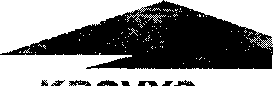 IČO: 28274571DIČ: CZ28274571V Telči 19.4.2021Krajská správa a údržba silnic Vysočiny, p.o.TelčCENOVÁ NABÍDKA PRO AKCI :„ výměna poškozeného bednění z fošen 50 mm včetně sloupů - sklad soli v Telči “762 konstrukce tesařské - výměna bednění 2 ks2 ks x	71.173,11	142.346,22 KčDPH 21 %	29.892,71 KčCena celkem s DPH	172.239,00 KčS pozdravemKROVYS s.r.o.Luboš JirkůNázev stavbyNázev objektuObjednatelProjektantZhotovitelZpracovalPočetKRYCÍ LIST ROZPOČTUKrajská správa a údržba silnic Vysočiny, p.o.KROVYSs.r.o.Rozpočet čísloDne03.02.2021Měrné a účelové jednotkyNáklady /1 m.j.Počet0,000,00Rozpočtové náklady v CZKCZ-CPVCZ-CPANáklady /1 m.j.Náklady /1 m.j.Strana 1 z 1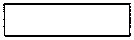 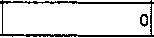 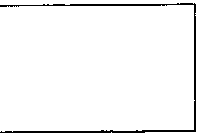 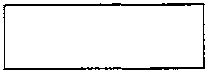 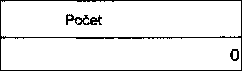 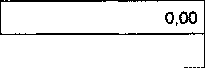 ROZPOČETStavba: Hala na sůl - výměna dřevěného bednění Objekt:Objednatel: Krajská správa a údržba silnic Vysočiny, p.o. Zhotovitel: KROVYSs.r.o.Místo:Zpracoval:Datum: 3.2.2021PSV	Práce a dodávky PSV71 173,11	2,879762Konstrukce tesařské2,87971 173,11Celkem71 173,112,879Strana 1 z 1tel.:tel.:e-mail.:(fflksusv.czvedoucí cestmistrovství Telčtelefon:, e-mail:fflksusv.czIČO:000 90 450DIČ:CZ00090450Telefon:E-mail:Zřizovatel:Kraj Vysočina(dále jen objednatel)Zhotovitel:KROVYS s. r. o.se sídlem:Radkovská 252, 588 56 Telčzastoupený:Lubošem JirkůIČO:28274571DIČ:CZ 28274571E-mail:(fflkrovys.czHala na sůl - výměna dřevěného bedněníJKSOEČOMístoIČODIČ28274571CZ 28274571AAZákladní rozp. nákladyZákladní rozp. nákladyZákladní rozp. nákladyBBDoplňkové nákladyDoplňkové nákladyccNáklady na umístění stavbyNáklady na umístění stavbyNáklady na umístění stavby1HSVHSVDodávky0,008Práce přesčasPráce přesčas0,0013Zařízeni staveništěZařízeni staveniště0,002Montáž0,009Bez pevné podl.Bez pevné podl.0,0014Projektové práceProjektové práce0,003PSVPSVDodávky34 404,6610Kulturní památkaKulturní památka0,0015Územní vlivyÚzemní vlivy0,004Montáž36 768,450,0016Provozní vlivyProvozní vlivy0,005"M••Dodávky0,0017Jiné VRNJiné VRN0,006Montáž0,0018VRN z rozpočtuVRN z rozpočtuVRN z rozpočtu0,007ZRN (ř. 1-6)ZRN (ř. 1-6)ZRN (ř. 1-6)71 173,1112DN(ř. 8-11)DN(ř. 8-11)19VRN (ř. 13-18)VRN (ř. 13-18)VRN (ř. 13-18)0,0020HZSHZSHZS0,0021Kompl. činnostKompl. činnost0,0022Ostatní nákladyOstatní nákladyOstatní náklady0,00Projektant, Zhotovitel, ObjednatelProjektant, Zhotovitel, ObjednatelProjektant, Zhotovitel, ObjednatelProjektant, Zhotovitel, ObjednatelProjektant, Zhotovitel, ObjednatelProjektant, Zhotovitel, ObjednatelProjektant, Zhotovitel, ObjednatelDDCelkem bez DPH71 173,11DPH	%	Základ daněDPH	%	Základ daněDPH	%	Základ daněDPH celkemsnížená	15,0snížená	15,00,000,00základní	21,0	71 173,11základní	21,0	71 173,11základní	21,0	71 173,1114 946,35Cena s DPHCena s DPH86119,46EEPřípočty a odpočtyPřípočty a odpočtyPřípočty a odpočtyDodá zadavatelDodá zadavatelDodá zadavatel0,00Klouzavá doložkaKlouzavá doložkaKlouzavá doložka0,00ZvýhodněníZvýhodněníZvýhodnění0,00č.Kód položkyPopisMJMnožství celkemCena jednotkováCena celkemHmotnost celkem7762085103Montáž kotevních želez - pňkotvení sloupu do zdi na chem. kotvukus54,000164,008 856,000,1444762131134Montáž bednění stěn z hrubých fošen ma srazm266,600185,0012 321,000.000560511064řezivo jehličnaté středové omítané fošna 50 mmm33.7006 500,0024 050,002,0351762134811Demontáž bednění svislých stěn z fošenm258,00068,003 944.000,0006762195000Spojovací prostředky pro montáž stěn, příček, bednění stěnm34,860422,002 050,920,0629762751120Montáž prostorové vázané kce na hladko z hraněného řeziva průřezové plochy do 224 cm2m54.000144,007 776,000,000360512130hranol stavební řezivo průřezu do 224cm2 do dl 6mm31,1606500,007540,000,6388998762101Přesun hmottonážní pro kce tesařské v objektech v do 6 mt2.8791 610,004 635,190.000